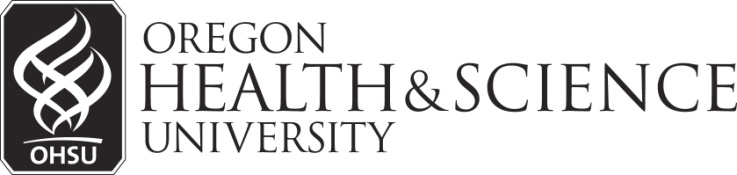 Undergraduate Degree ProgramsBS in Nursing						503-494-7725		Length of Program – 1 to 3 yearsBS in Radiation Therapy Technology			503-494-3445		Length of Program – 2 yearsGraduate Certificate ProgramsBiostatistics						503-494-1158		Length of Program – 1 to 3 years	Biomedical Informatics					503-494-2547		Length of Program – 2 yearsDietetic Internship					503-494-7596		Length of Program – 24 monthsHuman Investigations Program				503-494-3095		Length of Program – 2 years	Health Science Technology & Entrepreneurship		503-494-2305		Length of Program – 2 years	Health Care Management				503-346-0370		Length of Program – 18 monthsPublic Health						503-494-3095		Length of Program – 1 yearProfessional Doctoral ProgramsDentistry (D.M.D.)					503-494-5274		Length of Program – 4 yearsMedicine (M.D.)						503-494-2998		Length of Program – 4 yearsDoctor of Nursing Practice (D.N.P.)			503-494-7725		Length of Program - 3 yearsDoctor of Pharmacy (PharmD) (Joint program w/ OSU)	503-494-5887		Length of Program – 4 yearsGraduate Degree ProgramsSchool of Dentistry – Master of Science		Endodontics					503-494-5274		Length of Program – 24 months		Orthodontics & Dentofacial Orthopedics		503-494-5274		Length of Program – 30 months	Periodontics					503-494-5274		Length of Program - 36 months – Graduate Certificate Programs	Endodontics					503-494-5274		Length of Program – 24 months	Oral and Maxillofacial Surgery			503-494-5274		Length of Program – 72 months	Orthodontics & Dentofacial Orthopedics		503-494-5274		Length of Program – 30 months	Periodontics					503-494-5274		Length of Program – 36 months – Master’s Degree Programs	Master of Biostatistics				503-494-1158		Length of Program – 2 years	Master of Business Administration		503-346-0370		Length of Program – 2 yearsMaster of Biomedical Informatics			503-494-2547		Length of Program – 2 years Master of Clinical Dietetics			503-494-7596		Length of Program - 2 yearsMaster of Clinical Research			503-494-3095		Length of Program – 2 years Master of Physician Assistant Studies		503-494-1408		Length of Program – 26 months Master of Public Health		Epidemiology & Biostatistics Tracks	503-494-2012		Length of Program – 2 years	Master of Medical Physics (Joint program w/OSU)503-494-8756		Length of Program -  2 years	Master of Science 		Biochemistry & Molecular Biology (BME)	503-748-1382		Length of Program – 1yearBiomedical Informatics			503-494-2547		Length of Program – 2 years		Biomedical Engineering			503-748-1382		Length of Program – 1 yearBiostatistics				503-494-1158		Length of Program – 2 yearsClinical Nutrition			503-494-7596		Length of Program – 2 years		Computer Science and Engineering	503-748-1382		Length of Program – 1 year		Electrical Engineering			503-748-1382		Length of Program – 1 yearEnvironmental Science and Engineering	503-748-1382		Length of Program – 1 year	Health Care Management		503-346-0370		Length of Program – 1 year		Medical Physics (Joint program w/ OSU)	503-494-8756		Length of Program -  2 years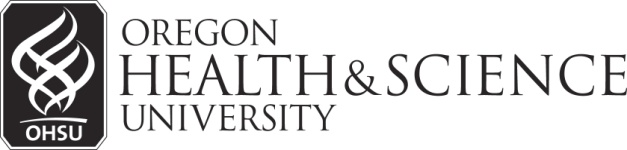 Graduate Degree Programs (Continued)School of Medicine – Doctor of Philosophy Programs	Behavioral Neuroscience				503-494-8464		Length of Program – 5 years	Biochemistry & Molecular Biology		503-494-2541		Length of Program – 5 years	Biochemistry & Molecular Biology (SE)		503-748-1382		Length of Program – 5 yearsBiomedical Engineering				503-748-1382		Length of Program – 6 yearsBiomedical Informatics				503-494-2547		Length of Program – 5 yearsCancer Biology					503-494-2541		Length of Program – 5 years	Cell & Developmental Biology			503-494-5824		Length of Program – 5 years	Computer Science and Engineering		503-748-1382		Length of Program – 6 years	Electrical Engineering				503-748-1382		Length of Program – 5 yearsEnvironmental Science and Engineering		503-748-1382		Length of Program – 6 yearsMedical Physics (Joint program w/ OSU)		503-494-8756		Length of Program -  5 yearsMolecular & Medical Genetics			503-494-1771		Length of Program – 5 years	Molecular Microbiology & Immunology		503-494-5824		Length of Program – 5 years	Neuroscience					503-494-5478		Length of Program – 5 years 	Physiology & Pharmacology			503-494-6252		Length of Program - 5 yearsSchool of Nursing - Post Master’s Certificate Programs - 503-494-7725	Advanced Practice Gerontological Nursing				Length of Program - 1 year	Family Nurse Practitioner						Length of Program - 2 yearsNurse Midwifery							Length of Program - 2 yearsNursing Education							Length of Program - 1 ½ yearsPsychiatric Mental Health Nurse Practitioner				Length of Program - 2 yearsSchool of Nursing – Master of Nursing Programs - 503-494-7725Family Nurse Practitioner						Length of Program - 2 yearsHealth Systems & Organizational Leadership				Length of Program – 5 termsNurse Anesthesia							Length of Program - 2 ½ yearsNurse Midwifery							Length of Program - 2 yearsNursing Education							Length of Program - 1 ½ yearsPsychiatric Mental Health Nurse Practitioner 				Length of Program - 2 yearsSchool of Nursing - Master of Public Health   	503-494-7725		Length of Program - 2 yearsSchool of Nursing – Doctor of Nursing Practice (Post Masters – PM)Nursing (PM)					503-494-7725		Length of Program – 1 to 2 yearsSchool of Nursing -   Doctor of Philosophy	503-494-7725		Length of Program – 3 years Office of the Registrar & Financial Aid, L109Phone: 503-494-7800  Fax: 503-494-462910/10/2013 